Проект РОССИЙСКАЯ ФЕДЕРАЦИЯ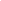 З А К О Н
БРЯНСКОЙ ОБЛАСТИО внесении  изменений в Закон Брянской области «Об энергосбережении»ПринятБрянской областной Думой«____» _____________  2017 годаСтатья 1. Внести в Закон Брянской области от 15 мая 2000 года № 26-З «Об энергосбережении» (в редакции Законов Брянской области от 9 июля 2002 года № 45-З, от 10 февраля 2003 года № 10-З, от 8 октября 2007 года № 134-З, от 4 мая 2009 года № 30-З, от 7 мая 2010 года № 34-З, 4 марта 2011 года № 11-З) следующие изменения:1. Статью 1 изложить в редакции:«Статья 1. Предмет регулирования и  цель настоящего ЗаконаНастоящий Закон регулирует отношения по энергосбережению и повышению энергетической эффективности на территории Брянской области.Целью настоящего Закона является создание правовых, экономических и организационных основ стимулирования энергосбережения и повышения энергетической эффективности на территории Брянской области.».2. Статью 2 изложить в редакции:«Статья 2. Сфера действия настоящего Закона1. Действие настоящего Закона распространяется на деятельность, связанную с использованием энергетических ресурсов на территории Брянской области.2. Положения настоящего Закона, установленные в отношении энергетических ресурсов, применяются и в отношении воды, подаваемой, передаваемой, потребляемой с использованием систем централизованного водоснабжения.3. Положения настоящего Закона, установленные в отношении организаций, осуществляющих регулируемые виды деятельности, применяются к осуществляемым этими организациями регулируемым видам деятельности.».3. Статью 3 изложить в редакции:Статья 3. «Основные понятия, используемые в настоящем ЗаконеОсновные понятия в настоящем Законе используются в значениях, определенных статьей 2 Федерального закона от 23 ноября 2009 года № 261-ФЗ «Об энергосбережении и о повышении энергетической эффективности и о внесении изменений в отдельные законодательные акты Российской Федерации».4. Статью 4 изложить в редакции:«Статья 4. Принципы правового регулирования в области энергосбережения и повышения энергетической эффективностиПравовое регулирование в области энергосбережения и повышения энергетической эффективности на территории Брянской области основывается на следующих принципах:а) эффективное и рациональное использование энергетических ресурсов;б) поддержка и стимулирование энергосбережения и повышения энергетической эффективности;в) системность и комплексность проведения мероприятий по энергосбережению и повышению энергетической эффективности;г) планирование энергосбережения и повышения энергетической эффективности;д) использование энергетических ресурсов с учетом ресурсных, производственно-технологических, экологических и социальных условий.»5. В наименовании главы II слово «Компетенция» заменить словом «Полномочия».6. В наименовании статьи 6 слово «Компетенция» заменить словом «Полномочия».7. В Статье 6:1) в абзаце первом слова «К ведению» заменить словами «К полномочиям»;2) подпункт а) после слов «в области энергосбережения» дополнить словами «и повышения энергетической эффективности».8. В наименовании статьи 7 слова «Компетенция администрации» заменить словами «Полномочия Правительства».9. В статье 7:1) в абзаце первом слова «К компетенции администрации» заменить словами «К полномочиям Правительства»;2) подпункт а) после слов «повышения энергетической эффективности» дополнить словами «на территории Брянской области»;3) подпункт д) после слов «информационное обеспечение» дополнить словами «на территории Брянской области»;4) в подпункте е) слово «бюджетными» заменить словом «государственными», после слов «государственными унитарными предприятиями» дополнить словом «Брянской»;5) подпункт ж) после слов «о повышении энергетической эффектвиности» дополнить словами «на территории Брянской области».10. В наименование Статьи 8 слово «Компетенция» заменить словом «Полномочия».11. В статье 8:1) в абзаце первом слова «К компетенции» заменить словами «К полномочиям»;2) дополнить текст статьи подпунктом д) следующего содержания:
«д) осуществление иных полномочий в области энергосбережения и повышения энергетической эффективности, отнесенных федеральными законами и иными нормативными правовыми актами Российской Федерации к полномочиям органов местного самоупралвения.».12. В статье 12:1) в абзаце первом слова «Администрация области» заменить словами «Правительство Брянской области».13. Статью 13 изложить в редакции:«Статья 13. Учет используемых энергетических ресурсовУчет производимых, передаваемых, потребляемых энергетических ресурсов и применение приборов учета используемых энергетических ресурсов на территории Брянской области осуществляются в соответствии с требованиями статьи 13 Федерального закона от 23 ноября 2009 года № 261-ФЗ «Об энергосбережении и о повышении энергетической эффективности и о внесении изменений в отдельные законодательные акты Российской Федерации».».14. Статью 14 изложить в редакции:«Статья 14. Государственная поддержка в области энергосбережения и повышения энергетической эффективностиГосударственная поддержка в области энергосбережения и повышения энергетической эффективности осуществляется органами государственной власти Брянской области в следующих формах:а) содействие инвестиционной деятельности в области энергосбережения и повышения энергетической эффективности;б) содействие в разработке и использовании объектов, технологий, имеющих высокую энергетическую эффективность;в) применение мер стимулирующего характера в соответствии с законодательством Брянской области;г) содействие в осуществлении образовательной деятельности в области энергосбережения и повышения энергетической эффективности и информационной поддержки мероприятий по энергосбережению и повышению энергетической эффективности;д) иные формы, предусмотренные законодательством в области энергосбережения и повышения энергетической эффективности.»15. Статью 20 изложить в редакции:«Статья 20. Информационное обеспечение мероприятий по энергосбережению и повышению энергетической эффективностиИнформационное обеспечение мероприятий по энергосбережению и повышению энергетической эффективности органами государственной власти Брянской области, органами местного самоуправления муниципальных образований Брянской области  осуществляется посредством:а) опубликования в средствах массовой информации региональных, муниципальных программ в области энергосбережения и повышения энергетической эффективности;б) организации распространения в средствах массовой информации тематических теле- и радиопередач, информационно-просветительских программ о мероприятиях и способах энергосбережения и повышения энергетической эффективности, о выдающихся достижениях, в том числе зарубежных, в области энергосбережения и повышения энергетической эффективности и иной актуальной информации в данной области;в) организации выставок объектов и технологий, имеющих высокую энергетическую эффективность;г) иных действий, предусмотренных законодательством в области энергосбережения и повышения энергетической эффективности.».16. В абзаце первом статьи 21 слова «Администрация области» заменить словами «Правительство Брянской области».Статья 2. Настоящий Закон вступает в силу через 10 дней после его официального опубликования.Губернатор Брянской области                                                      А.В. Богомазг. Брянск«____» ___________ 2017 года	№_____